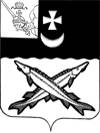 АДМИНИСТРАЦИЯ БЕЛОЗЕРСКОГО  МУНИЦИПАЛЬНОГО  РАЙОНА ВОЛОГОДСКОЙ ОБЛАСТИП О С Т А Н О В Л Е Н И ЕОт 30.11.2018 № 589О внесении изменений  в постановление администрации района от 30.01.2015 № 134В соответствие с постановлением администрации района от 30.09.2015 №810 «Об утверждении Порядка разработки, реализации и оценки эффективности муниципальных программ Белозерского района» (с изменениями и дополнениями) ПОСТАНОВЛЯЮ:		1. Внести в постановление администрации района от 30.01.2015 №134 «Об утверждении муниципальной программы охраны окружающей среды и рационального использования природных ресурсов на 2015-2020 годы» (с изменениями и дополнениями) изменение:		1.1. Муниципальную программу охраны окружающей среды и рационального использования природных ресурсов на 2015-2020 годы изложить в новой редакции согласно приложению к настоящему постановлению.	2. Настоящее постановление подлежит официальному опубликованию в районной газете «Белозерье» и  размещению на официальном сайте Белозерского муниципального района в информационно-телекоммуникационной сети «Интернет».Руководитель администрации района:				Д.А.Соловьев										   Приложение к постановлению 												   администрации района 											от 30.11.2018 № 589							   			                     «Утверждена 												постановлением 											    администрации района  										               от 30.01.2015  № 134Паспорт муниципальной программы охраны окружающей среды и рационального использования природных ресурсов на 2015-2020 годы Белозерского муниципального района1. Содержание проблемы (задачи)и целесообразность решения данной проблемы (задачи)программно-целевым методомОбщая характеристика сферы реализации программыЭкологическая обстановка в районе оценивается как стабильная с тенденцией к улучшению, но, несмотря на некоторые позитивные результаты, многие проблемы в сфере экологии до конца не решены и требуют программного подхода и дополнительных действий.В настоящее время в Белозерском районе остаются нерешенными проблемы загрязнения водных объектов от сбросов предприятий, растущего объема отходов производства и потребления.Водные объектыПоверхностные водные объекты являются одновременно основными источниками питьевого и производственного водоснабжения и приемниками хозяйственно-бытовых и производственных сточных вод.В 2013 году объем сброса сточных вод в водные объекты от предприятий, расположенных на территории Белозерского района составил 172,6 тыс. куб. м (весь объем является недостаточно очищенным).Недостаточный уровень очистки сточных вод, сбрасываемых предприятиями водопроводно-канализационного хозяйства в водные объекты, оказывает негативное воздействие на экосистему водных объектов и окружающую среду.Большинство муниципальных очистных сооружений канализации (ОСК) находится в неудовлетворительном техническом состоянии и работает с низкой эффективностью ввиду износа, устаревшей конструкции и нарушения правил эксплуатации. Чрезвычайно изношены муниципальные сети водоотведения.Медленно решается проблема обеспечения населения качественной питьевой водой. Низкое качество питьевой воды обусловлено отсутствием или неудовлетворительной работой станций водоподготовки, вторичным загрязнением питьевой воды в изношенных водопроводных сетях.Одним из главных источников децентрализованного водоснабжения являются питьевые колодцы. Это традиционно и наиболее широко используемые источники воды в деревнях и селах. В современных условиях обострилась проблема содержания колодцев. Многие из них сегодня заброшены и не эксплуатируются.Реализация мероприятий программы позволит предотвратить возможный ущерб от негативного воздействия вод. Обращение с отходами производства и потребленияНа территории района ежегодно образуется свыше 6 тыс.тонн твердых коммунальных отходов. Согласно действующей Территориальной схеме обращения с отходами, в том числе с твердыми коммунальными отходами, на территории Вологодской области, утвержденной приказом Департамента топливно-энергетического комплекса и тарифного регулирования Вологодской области от 29.12.2016 № 174 Белозерский район относится к западной зоне деятельности регионального оператора. По Белозерскому району предусмотрено обустройство объекта перегрузки отходов, образованных на территории Белозерского района и рекультивация существующих мест несанкционированного размещения твердых коммунальных отходов.Экологическое воспитание и образованиеЭкологическое образование в последние годы является одним из приоритетных направлений природоохранной деятельности в районе. В образовательных учреждениях, учреждениях культуры  Белозерского муниципального района проводятся мероприятия по экологическому воспитанию обучающихся.   Участие обучающихся школ и воспитанников детских садов в конкурсах, викторинах, выставках способствует развитию творческой личности подростка. Очевидно, что проблема воспитания экологической культуры не может решаться силами только образовательных учреждений. Необходимо конструктивное взаимодействие органов представительной и исполнительной муниципальной власти с учреждениями образования, культуры, общественными организациями на районном уровнях.Белозерский район нуждается в кадрах, готовых решать обостряющиеся проблемы охраны окружающей среды и природопользования, способных к адаптации и переменам в период формирования рыночной экономики и перехода общества к модели устойчивого развития. Поэтому формирование основ экологической культуры - одно из важных приоритетных направлений социально-экономического развития области.Требуется воспитание экологической культуры как системы экологических знаний, экологического мышления, сознания и экологически оправданного поведения в процессе реализации содержания, форм, методов непрерывного экологического воспитания и образования.Одним из основных принципов деятельности органов местного самоуправления является ответственность за обеспечение благоприятной окружающей среды и экологической безопасности на соответствующих территориях.Экологическая доктрина Российской Федерации, одобренная распоряжением Правительства Российской Федерации от 31 августа 2002 года № 1225-р, определяет в качестве стратегической цели государственной политики в области экологии сохранение природных систем, поддержание их целостности и жизнеобеспечивающих функций для устойчивого развития общества, повышения качества жизни, улучшения здоровья населения и демографической ситуации, обеспечения экологической безопасности страны.Стратегия национальной безопасности Российской Федерации, утвержденная Указом Президента Российской Федерации от 31 декабря 2015 года № 683, рассматривает обеспечение экологической безопасности как важную составляющую национальной безопасности государства. При этом стратегическими целями обеспечения экологической безопасности и рационального природопользования являются сохранение окружающей природной среды и обеспечение ее защиты, ликвидация экологических последствий хозяйственной деятельности.Концепция долгосрочного социально-экономического развития Российской Федерации на период до 2020 года, утвержденная распоряжением Правительства Российской Федерации от 17 ноября 2008 года № 1662-р, устанавливает в качестве основной цели экологической политики значительное улучшение качества природной среды и экологических условий жизни человека, формирование сбалансированной экологически ориентированной модели развития экономики и экологически конкурентоспособных производств за счет снижения удельных уровней воздействия на окружающую среду в 3 - 7 раз в зависимости от отрасли, снижения уровня экологического воздействия в 2 - 2.5 раза, роста уровня экологических издержек (затрат на снижение вредных выбросов, утилизацию отходов и восстановление природной среды) до 1 - 1.5 процента валового внутреннего продукта в 2020 году.Документы стратегического планирования области развивают положения федеральных правовых актов.Стратегия социально-экономического развития Вологодской области на период до 2030 года, утвержденная постановлением Правительства области от 17 октября 2016 года № 920, определяет основные направления в сфере улучшения экологической ситуации, в том числе снижение негативного воздействия организаций промышленности, жилищно-коммунального и сельского хозяйства на окружающую среду, снижение выбросов загрязняющих веществ в атмосферный воздух от стационарных источников, повышение эффективности управления природоохранной деятельностью, создание и развитие системы особо охраняемых природных территорий, обеспечивающей сохранение естественных экосистем, природных ландшафтов и комплексов, достижение качественно нового уровня развития экологической культуры населения, организация и развитие системы экологического образования.Постановлением Правительства Вологодской области № 1228 от 22.10.2012 утверждена государственная  программа Вологодской области «Охрана окружающей среды, воспроизводство и использование природных ресурсов на 2013 - 2020 годы». Основная цель Программы -  обеспечение экологической безопасности граждан и сохранение природных систем.2. Цели и задачи Программы, сроки ее реализацииЦелью Программы является улучшение состояния окружающей среды Белозерского муниципального района на основе планового подхода к решению экологических вопросов.В рамках реализации Программы необходимо решить следующие основные задачи:1. Обеспечение населения области качественной питьевой водой.  Снижение уровня загрязнения водных объектов.  Разработка проектно-сметной документации и проведение капитального ремонта очистных сооружений водопровода и канализации.2. Развитие инфраструктуры переработки, использования и безопасного размещения отходов. Разработка проектов рекультивации мест несанкционированного размещения ТКО.3. Ликвидация мест несанкционированного размещения ТКО.4. Обустройство источников децентрализованного водоснабжения.5. Формирование основ экологической культуры населения района  и обеспечение оперативного информирования и просвещения населения по вопросам охраны окружающей среды и рационального природопользованияСрок реализации Программы: 2015 - 2020 годы.3. Ресурсное обеспечение ПрограммыФинансирование мероприятий Программы осуществляется за счет средств областного бюджета,  районного бюджета и бюджетов поселений (приложение № 1 к Программе).Обоснование общего объема средств, необходимых для реализации Программы, представлено в приложении № 1 к Программе.4. Механизм реализации ПрограммыУправление реализацией Программы осуществляется администрацией Белозерского муниципального района.Механизм реализации Программы предусматривает:осуществление текущего мониторинга исполнения Программы администрацией района посредством анализа информации о ходе реализации Программы. Объектом мониторинга являются цели, задачи, конечные результаты Программы.При изменении объемов финансирования на реализацию Программы администрация района уточняет объемы финансирования, необходимые для реализации Программы, в соответствии с Порядком.Основные исполнители Программы обеспечивают выполнение поставленных задач, достижение целевых показателей, представление в установленном порядке отчетов.5. Контроль за ходом реализации ПрограммыКонтроль за реализацией Программы осуществляется администрацией района.В ходе контроля за реализацией Программы администрация района:осуществляет анализ решения задач Программы и достижение ее цели;в случае выявления фактов нецелевого или неэффективного использования бюджетных средств, готовит предложения о применении мер ответственности к исполнителям Программы;обеспечивает своевременное внесение соответствующих изменений в Программу.проводит оценку эффективности реализации Программы.6. Оценка эффективности реализации ПрограммыВ результате реализации мероприятий Программы ожидаются:1. Проведение капитального ремонта очистных сооружений водопровода в городском и сельских поселениях района, увеличение доли населения, обеспеченного питьевой водой, отвечающей обязательным требованиям безопасности 2.Проведение капитального ремонта очистных сооружений канализации в городском и сельских поселениях района, снижение массы загрязняющих веществ, поступивших со сточными водами в поверхностные водные объекты 3. Ликвидация мест несанкционированного размещения ТКО в сельских поселениях района.4.Обустройство источников децентрализованного водоснабжения, расположенных на территории района5.Повышение уровня экологического  образование населения, рост количества населения области, принявшего участие в мероприятиях экологической направленности.7. Целевые показатели ПрограммыПриложение №1РЕСУРСНОЕ ОБЕСПЕЧЕНИЕ МУНИЦИПАЛЬНОЙ ПРОГРАММЫохраны окружающей среды и рационального использования природных ресурсов на 2015-2020 годы--------------------------------<*> Объемы финансирования Программы за счет федерального, областного и районного бюджетов подлежат уточнению и корректировке в соответствии с возможностями бюджетов.Прогнозная (справочная) оценка расходов федерального,областного бюджетов, бюджетов муниципальных образованийрайона, бюджетов государственных внебюджетных фондов,юридических лиц на реализацию целей муниципальной программы(подпрограммы муниципальной программы) (тыс. руб.)--------------------------------<1> Здесь и далее в таблице районный бюджет указывается в соответствии с ресурсным обеспечением реализации муниципальной программы района (подпрограммы муниципальной программы района) за счет средств районного бюджета.<2> Здесь и далее в приложении юридические лица - акционерные общества с муниципальным участием, иные организации, индивидуальные предприниматели и физические лица.Наименование программыМуниципальная программа охраны окружающей среды и рационального использования природных ресурсов на 2015-2020 годыОтветственный исполнитель ПрограммыАдминистрация Белозерского муниципального районаСоисполнители программы-Участники программыАдминистрации поселений Белозерского муниципального районаПодпрограммы программыОтсутствуютПрограммно-целевые инструменты программы-Цели программыОбеспечение экологической безопасности граждан и сохранение природных систем Улучшение состояния окружающей среды Белозерского муниципального района на основе планового подхода к решению экологических вопросовЗадачи программыОбеспечение населения области качественной питьевой водой.  Снижение уровня загрязнения водных объектов.  Разработка проектно-сметной документации и проведение капитального ремонта очистных сооружений водопровода и канализации.Развитие инфраструктуры переработки, использования и безопасного размещения отходов. Разработка проектов рекультивации мест несанкционированного размещения ТКО.Ликвидация мест несанкционированного размещения ТКО на территории сельских поселения района.Обустройство источников децентрализованного водоснабжения.Формирование основ экологической культуры населения района  и обеспечение оперативного информирования и просвещения населения по вопросам охраны окружающей среды и рационального природопользования.Целевые индикаторы и показатели программыСроки реализации программы2015-2020 гг.Объем бюджетных ассигнований программыОбщий объем средств на реализацию программы – 41853,34  тыс. рублей, в том числе:2015 год – 175,34 тыс. рублей;2016 год – 489,40 тыс. рублей;2017 год – 743,20 тыс. рублей;2018 год – 30,00 тыс. рублей;2019 год – 38420,00 тыс. рублей;2020 год – 1995,40 тыс. рублей.из них:средства из областного  бюджета – 33950,00 тыс. рублей, в том числе:2015 год – 0 тыс. рублей;2016 год – 0 тыс. рублей;2017 год – 0 тыс. рублей;2018 год – 0 тыс. рублей;2019 год – 33950,00  тыс. рублей;2020 год – 0,00 тыс. рублей.средства районного бюджета – 7903,34 тыс.рублей, в том числе:2015 год – 175,34 тыс. рублей;2016 год – 489,40 тыс. рублей;2017 год – 743,20 тыс. рублей;2018 год – 30,00 тыс. рублей;2019 год – 4470,00 тыс. рублей;2020 год – 1995,40 тыс.рублей.средства поселений  – 0,00 тыс.рублей, в том числе:2015 год – 0 тыс. рублей;2016 год – 0 тыс. рублей;2017 год – 0 тыс. рублей;2018 год – 0 тыс. рублей;2019 год – 0 тыс. рублей;2020 год – 0 тыс. рублей,2020 год – 0,00 тыс. рублей.Программа разработана при условии ежегодной корректировки финансирования мероприятий в соответствии с утвержденными бюджетамиОжидаемые результаты реализации программы Проведение капитального ремонта очистных сооружений водопровода в городском и сельских поселениях района, увеличение доли населения, обеспеченного питьевой водой, отвечающей обязательным требованиям безопасности Проведение капитального ремонта очистных сооружений канализации в городском и сельских поселениях района, снижение массы загрязняющих веществ, поступивших со сточными водами в поверхностные водные объекты Ликвидация мест несанкционированного размещения ТКО в сельских поселениях района.Обустройство источников децентрализованного водоснабжения, расположенных на территории районаПовышение уровня экологического  образование населения, рост количества населения области, принявшего участие в мероприятиях экологической направленности.№ п/пЗадачи, направленные на достижение целиНаименование индикатора (показателя)Ед. изм.Значения показателейЗначения показателейЗначения показателейЗначения показателейЗначения показателейЗначения показателейЗначения показателейЗначения показателей№ п/пЗадачи, направленные на достижение целиНаименование индикатора (показателя)Ед. изм.201320142015201620172018201920201234567891011121.Обеспечение населения области качественной питьевой водойдоля населения, обеспеченного питьевой водой, отвечающей обязательным требованиям безопасности%35354040405050502.Снижение уровня загрязнения водных объектовмасса загрязняющих веществ, поступивших со сточными водами в поверхностные водные объектытн/год30,1830,1830,1830,1830,025,024,023,03.Развитие инфраструктуры переработки, использования и безопасного размещения отходовдоля экологически безопасной утилизации твердых бытовых отходов%00067808080863.Развитие инфраструктуры переработки, использования и безопасного размещения отходовдоля использованных, обезвреженных отходов в общем объеме образовавшихся отходов в процессе производства и потребления%20202224262830324.Формирование основ экологической культуры населения района и обеспечение оперативного информирования и просвещения населения по вопросам охраны окружающей среды и рационального природопользованияколичество населения, принявшего участие в мероприятиях экологической направленноститыс. чел.9,79,79,69,810,010,210,410,6Источники финансирования, руб.Источники финансирования, руб.Источники финансирования, руб.Источники финансирования, руб.Источники финансирования, руб.Районный бюджет <*>Областной бюджет <*>Федеральный бюджет <*>Бюджет поселений <*>Иные источникиОбщий объем финансирования7903,3433950,00000в том числе по годам реализации:2015 год175,3400002016 год489,4000002017 год743,2000002018 год30,0000002019 год4470,0033950,000002020 год1995,400000Источник финансового обеспеченияОценка расходов (тыс. руб.), годыОценка расходов (тыс. руб.), годыОценка расходов (тыс. руб.), годыОценка расходов (тыс. руб.), годыИсточник финансового обеспеченияочеред-ной годпервый год планового периодавторой год планового периода...12345Всего0,0038420,001995,00Районный бюджет <1>30,004470,001995,00Федеральный бюджет0,000,000,00Областной бюджет0,0033950,000,00Бюджеты муниципальных образований района (в разрезе МО)0,000,000,00государственные внебюджетные фонды0,000,000,00юридические лица <2>0,000,000,00